ПРОЕКТВносится Главой Северодвинска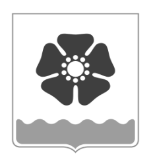 Городской Совет депутатовмуниципального образования «Северодвинск» (Совет депутатов Северодвинска)шестого созываРЕШЕНИЕО внесении изменений в решениеСовета депутатов Северодвинскаот 24.10.2019 № 197В соответствии с Указом Президента Российской Федерации от 31.08.2020 № 537          «О повышении денежного вознаграждения лиц, замещающих государственные должности Российской Федерации», областным законом от 24.06.2009 № 37-4-ОЗ «О гарантиях осуществления полномочий депутатов представительных органов муниципальных образований, членов иных выборных органов местного самоуправления, выборных должностных лиц местного самоуправления муниципальных образований Архангельской области», распоряжением Губернатора Архангельской области от 14.09.2020 № 691-р 
«О повышении денежного вознаграждения лиц, замещающих государственные должности Архангельской области в исполнительных органах государственной власти Архангельской области» Совет депутатов Северодвинскарешил:1. Внести в решение Совета депутатов Северодвинска от 24.10.2019 № 197
«О внесении изменений в решение Совета депутатов Северодвинска от 30.11.2006 № 159 
и установлении денежного вознаграждения выборным должностным лицам местного самоуправления муниципального образования «Северодвинск», осуществляющим свои полномочия на постоянной основе» следующие изменения:1.1. Наименование изложить в следующей редакции:«Об установлении денежного вознаграждения выборным должностным лицам местного самоуправления муниципального образования «Северодвинск», осуществляющим свои полномочия на постоянной основе».1.2. Преамбулу изложить в следующей редакции:«В соответствии со статьей 53 Федерального закона от 06.10.2003 № 131-ФЗ «Об общих принципах организации местного самоуправления в Российской Федерации», статьями 42 и 44 Устава Северодвинска, в целях обеспечения социальных гарантий осуществления своих полномочий выборными должностными лицами местного самоуправления муниципального образования «Северодвинск», предусмотренных областным законом от 24.06.2009 № 37-4-ОЗ «О гарантиях осуществления полномочий депутатов представительных органов муниципальных образований, членов иных выборных органов местного самоуправления, выборных должностных лиц местного самоуправления муниципальных образований Архангельской области», Совет депутатов Северодвинска решил:».1.3. Пункты 1, 1.1 и 1.2 исключить.1.4. Приложение № 1 исключить.1.5. Приложение № 2 изложить в редакции приложения к настоящему решению.3. Настоящее решение вступает в силу после его официального опубликования.4. Опубликовать настоящее решение в бюллетене нормативно-правовых актов муниципального образования «Северодвинск» «Вполне официально» и разместить на информационных интернет-сайтах Совета депутатов Северодвинска и Администрации Северодвинска.Приложение № 2к решению Совета депутатов Северодвинскаот ___________ № ___Размеры денежного вознаграждения выборным должностным лицам местного самоуправления, осуществляющим свои полномочия на постоянной основе в муниципальном образовании «Северодвинск»от№  ПредседательСовета депутатов Северодвинска______________________М.А. СтарожиловГлава муниципального образования«Северодвинск»   ________________________И.В. Скубенко                                                                № п/пНаименование должности выборного лица местного самоуправленияДенежное вознаграждение (руб.)1Глава муниципального образования «Северодвинск»1030002Председатель Совета депутатов Северодвинска999103Заместитель Председателя Совета депутатов Северодвинска86520